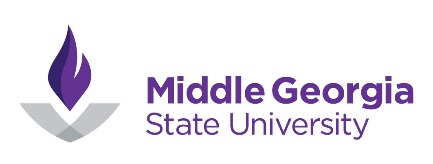 Third Year Review for Tenure Track FacultyFaculty Handbook   4.05.02.3 Third Year Review The goal of third year review (pre-tenure) is to promote faculty development by providing probationary faculty an opportunity for a more in-depth, formative review than is provided by the annual faculty evaluation. Third year review is a formal step in the continuous evaluation of faculty performance. Pre-tenure review is part of an integrated system of pre-tenure, promotion and tenure, and post-tenure review. Third year review takes the place of the annual evaluation in the faculty member’s third year and serves to guide probationary faculty toward successful promotion and tenure review. In conjunction with the appropriate administrator in the faculty member’s academic unit, candidates shall also prepare a faculty development plan which outlines the steps to be taken toward successful progress for promotion and tenure.  In cases where the evaluator concludes that satisfactory progress has not yet been achieved, then together, the faculty member and the reviewer shall draw up a development plan and identify resources necessary for improvement. However, neither satisfactory performance on the review nor fulfillment of the development plan can be construed as a guarantee of promotion or tenure.School ____________________________________________________________________Department ________________________________________________________________Faculty Name _______________________________________________________________ Tenure Track________                           Limited Term________Date of Initial Employment at MGSC ____________________________________________Number of Years Employed at MGSC (including current academic year)_________________Present Academic Rank _______________________________________________________Number of Years at this Rank (including current academic year) _______________________Highest Degree Earned ________________________________________________________Discipline of Degree __________________________________________________________No. Of  Grad. Sem. Cr. Hrs in Discipline Beyond Degree _____________________________Last Date Recommended for Promotion ___________________________________________If Tenured, Date of Tenure______________________________________________________     If Not Tenured, Mandatory Tenure Year___________________________________________Examine the above data for accuracy and initial here: Faculty_______ Date____________Annual Evaluation Scale:    Indicate the level of effectiveness in Teaching, Service, Scholarship and Professional Development guided by the descriptors below.  Comments must be included for all evaluation categories. Exceeds expectation for effective performanceMeets expectation for effective performanceNeeds improvement Evaluation:Teaching - Service -To the University (advising, committee service, curricular development, committee service, course/curricular development, Student Life activities, etc.)    To the Community (service involving professional expertise)                                               Scholarship/Professional Development -			                                           Overall Evaluation/Comments:Chair’s Signature:_________________________________    Date________________Dean’s Signature: __________________________________ Date_______________Faculty Comments, if any:Faculty Signature: _____________________________________Date____________________